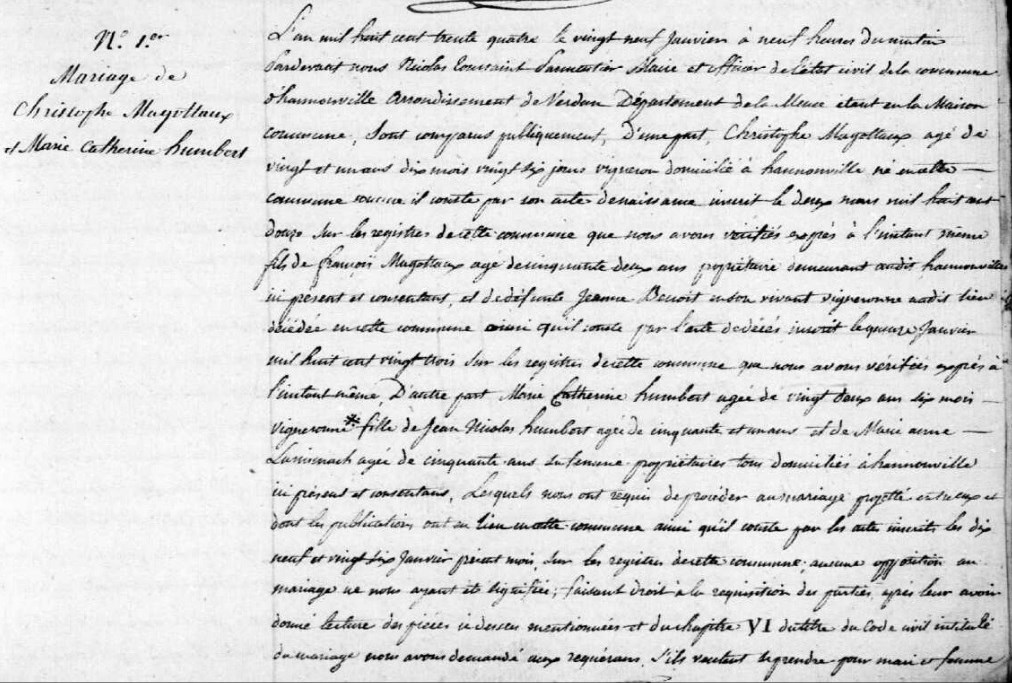 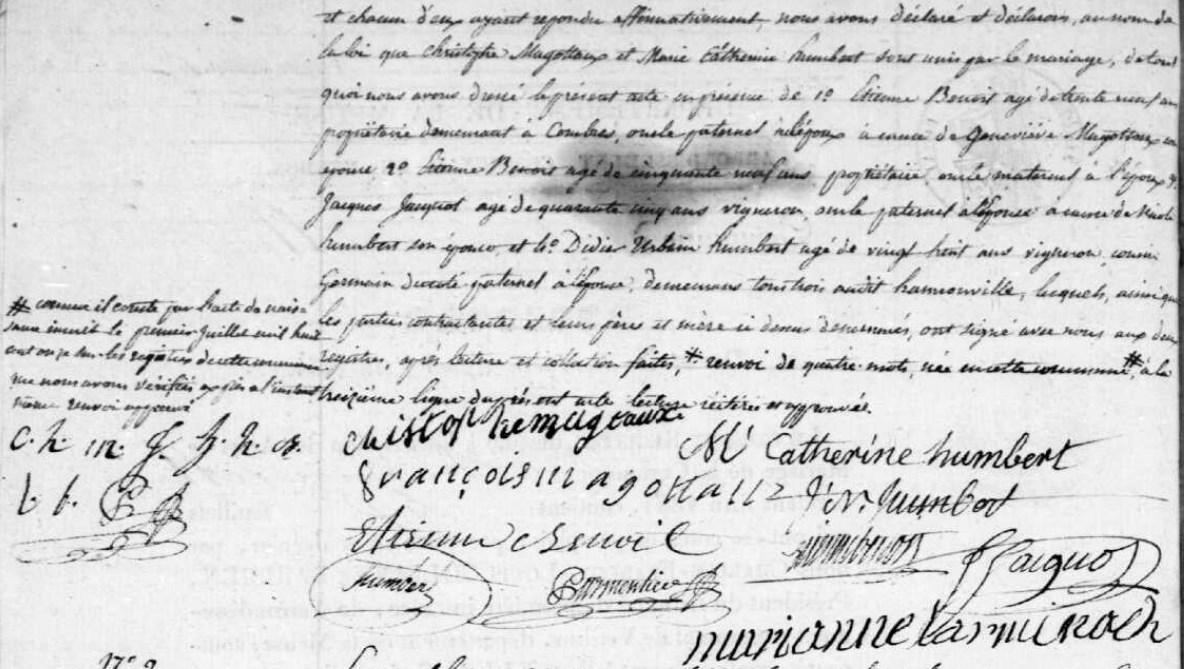 Magotaux-Humbert Marriage	29 Jan 1834Source: http://archives.meuse.fr	Etat Civil	Hannonville-sous-les-Cotes1833-1842 Births Marriages Deaths	Images 98-99/447